INTERLOCHEN AREA CHAMBER OF COMMERCEPRESENTSBUSINESS AFTER HOURSNOVEMBER 20, 2019 ~ 5:30 pm(NOTICE THE EARLY DATE DUE TO THANKSGIVING)OUR HOST:INTERLOCHEN FAMILY CHIROPRACTIC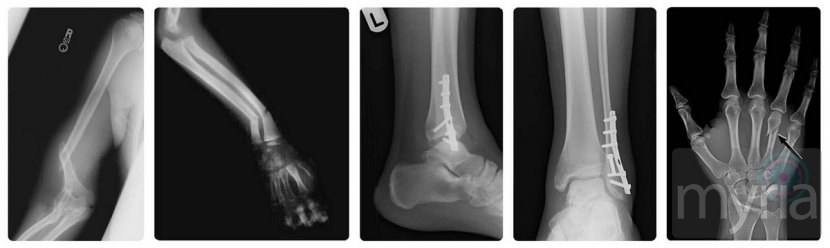 Dr Paul Kelly9676 us 31 soUTH Suite 300~ InterlochenBetween Subway and Hairold’s SalonWe promise not to crack your bones, just come and meet our newest member, have a snack and mingle with each other.  It’s going to be a great time!  Our last until after the Christmas Holidays!